HIER RUSTENHENDRIKA  van  LEEUWENGEB. 21 SEPT. 1839 – OVERL.  29 OCT.  1884---------GEERTRUI van LANGEVELDGEB. 7 MAART 1838 - OVERL.  8 MEI 1918---------JUDIKJE  van LEEUWENGEB. 10 JAN. 1874- OVERL. 20 DEC. 1912---------JAN JOCHEM   van   LEEUWENGEB. 4 FEBR. 1878 – OVERL. 29 MAART 1943---------ANNA JACOBA van LEEUWEN – GRAMSERGEB. 1 JAN. 1881- OVERL. 7 SEPT. 194599. AANVULLING :Hendrika van LEEUWEN ?  Hendrika = HENDRIK ? Zelfde geboorte en overlijdens datum !Geertrui van LANGEVELD VROUW VAN HENDRIK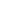 Judikje van LEEUWEN DOCHTER van Hendrik van LEEUWEN en Geertrui van LANGEVELDJan Jochem van LEEUWEN ZOON van Hendrik van LEEUWEN en Geertrui van LANGEVELDAnna Jacoba van Leeuwen –Gramser vrouw van Jan Jochem van Leeuwen